О внесении изменений в решение Совета Бойкопонурскогосельского поселения от 31 мая 2013 года № 162«Об утверждении генерального плана Бойкопонурского сельского поселения Калининского района»В соответствии со статьями 23, 24, 25 Градостроительного кодекса Российской Федерации, со статьей 15 Федерального закона от 6 октября 2003 года № 131-ФЗ "Об общих принципах организации местного самоуправления в Российской Федерации", в целях улучшения условий проживания населения и устойчивого развития территорий муниципального образования Калининский район посредством совершенствования системы расселения, застройки, благоустройства сельских поселений, их инженерной, транспортной и социальной инфраструктур, рационального природопользования, охраны и использования объектов историко-культурного наследия, сохранения и улучшения окружающей природной среды, Совет муниципального образования Калининский район РЕШИЛ:1. Внести изменения в Генеральный план Бойкопонурского сельского поселения Калининского района, утвержденный решением Совета Бойкопонурского сельского поселения от 31 мая 2013 года № 162 «Об утверждении генерального плана Бойкопонурского сельского поселения Калининского района», изложив его в новой редакции, согласно приложению.2. Признать утратившими силу решение Совета муниципального образование Калининский район от 27 января 2017 г. № 116 «О внесении изменений в генеральный план Бойкопонурского сельского поселения муниципального образования Калининский район».3. Отделу информатизации администрации муниципального образования Калининский район (Чигринов О.А.) обеспечить размещение (опубликование) настоящего решения на официальном сайте администрации муниципального образования Калининский район в информационно-телекоммуникационной сети «Интернет».4. Отделу архитектуры и градостроительства управления градостроительства и благоустройства администрации муниципального образования Калининский район (Климова В.Е.) разместить генеральный план Бойкопонурского сельского поселения Калининского района в Федеральной государственной информационной системе территориального планирования.5. Отделу по взаимодействию со средствами массовой информации администрации муниципального образования Калининский район
(Донцова К.О.) опубликовать настоящее решение без приложения в печатном средстве массовой информации, решение с приложением опубликовать на сайте в сети «Интернет», зарегистрированном в качестве средства массовой информации.6. Контроль за выполнением настоящего решения возложить на постоянную комиссию Совета муниципального образования Калининский район по вопросам жилищно-коммунального хозяйства, строительства, транспорта, связи, торговли и бытовому обслуживанию населения                        (Васильев М.И.).7. Решение вступает в силу со дня его официального опубликования. 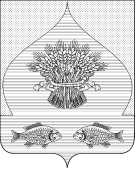 СОВЕТ МУНИЦИПАЛЬНОГО ОБРАЗОВАНИЯ КАЛИНИНСКИЙ РАЙОНСОВЕТ МУНИЦИПАЛЬНОГО ОБРАЗОВАНИЯ КАЛИНИНСКИЙ РАЙОНСОВЕТ МУНИЦИПАЛЬНОГО ОБРАЗОВАНИЯ КАЛИНИНСКИЙ РАЙОНСОВЕТ МУНИЦИПАЛЬНОГО ОБРАЗОВАНИЯ КАЛИНИНСКИЙ РАЙОНСОВЕТ МУНИЦИПАЛЬНОГО ОБРАЗОВАНИЯ КАЛИНИНСКИЙ РАЙОНСОВЕТ МУНИЦИПАЛЬНОГО ОБРАЗОВАНИЯ КАЛИНИНСКИЙ РАЙОНСОВЕТ МУНИЦИПАЛЬНОГО ОБРАЗОВАНИЯ КАЛИНИНСКИЙ РАЙОНРЕШЕНИЕРЕШЕНИЕРЕШЕНИЕРЕШЕНИЕРЕШЕНИЕРЕШЕНИЕРЕШЕНИЕот№ст-ца Калининская ст-ца Калининская ст-ца Калининская ст-ца Калининская ст-ца Калининская ст-ца Калининская ст-ца Калининская Глава муниципального образованияКалининский район                                      В.В. КузьминовПредседатель Советамуниципального образованияКалининский район                                       В.Н. БашкировЛИСТ СОГЛАСОВАНИЯпроекта решения Совета муниципального образованияКалининский районот_____________ №___________«О внесении изменений в решение Совета Бойкопонурскогосельского поселения от 31 мая 2013 года № 162«Об утверждении генерального плана Бойкопонурского сельского поселения Калининского района»ЛИСТ СОГЛАСОВАНИЯпроекта решения Совета муниципального образованияКалининский районот_____________ №___________«О внесении изменений в решение Совета Бойкопонурскогосельского поселения от 31 мая 2013 года № 162«Об утверждении генерального плана Бойкопонурского сельского поселения Калининского района»ЛИСТ СОГЛАСОВАНИЯпроекта решения Совета муниципального образованияКалининский районот_____________ №___________«О внесении изменений в решение Совета Бойкопонурскогосельского поселения от 31 мая 2013 года № 162«Об утверждении генерального плана Бойкопонурского сельского поселения Калининского района»Проект внесен:Глава муниципального образования Калининский район В.В. КузьминовСоставитель проекта:Начальник управления градостроительства и благоустройства администрации муниципального образования Калининский районП.В. МарченкоПроект согласован:Первый заместитель главы муниципального образования Калининский районА.Г. АнтоненкоНачальник юридического отдела администрации муниципального образования Калининский районИ.Г. ЛевченкоЗаместитель главы муниципального образования Калининский районЛ.И. СтрельцоваПредседатель постоянной комиссии Совета муниципального образования Калининский район по вопросам жилищно-коммунального хозяйства, строительства, транспорта, связи, торговли и бытового обслуживания населения		М.И. ВасильевМ.И. Васильев